Bescheinigung von qTWP / berechtigter Person (2) über stichprobenhafte Kontrollen der Standsicherheit während der Bauausführunggilt für:1. Vorhaben nach § 68 Absatz 3 Satz 1 BauO NRW 2018a) Wohngebäude der Gebäudeklassen 1 und 2 einschließlich ihrer Nebengebäude und Nebenanlagen,b) freistehende landwirtschaftliche Betriebsgebäude, auch mit Wohnteil, bis zu zwei Geschossen über der Geländeoberfläche, ausgenommen solche mit Anlagen für Jauche und Flüssigmist undc) eingeschossige Gebäude mit einer Grundfläche bis 200 m²2. Vorhaben nach § 62 Absatz 3 Satz 4 BauO NRW 2018 - Beseitigung von nicht freistehenden GebäudenZur Bescheinigung gehören:Bericht(e) über die stichprobenhafte(n) Kontrolle(n) Nr.        bis       Verteiler:      Vor- und Nachname der/des qTWPBürobezeichnungPrüf-Nr.: / Az:      AnschriftI.	Angaben zum Bauvorhaben1. Genaue Bezeichnung:I.	Angaben zum Bauvorhaben1. Genaue Bezeichnung:I.	Angaben zum Bauvorhaben1. Genaue Bezeichnung:2. Lagebezeichnung:(Anschrift, Gemarkung, Flur, Flurstück)2. Lagebezeichnung:(Anschrift, Gemarkung, Flur, Flurstück)2. Lagebezeichnung:(Anschrift, Gemarkung, Flur, Flurstück)3. Bauherrschaft (§ 53 BauO NRW 2018):(Name, Vorname)(Anschrift)3. Bauherrschaft (§ 53 BauO NRW 2018):(Name, Vorname)(Anschrift)3. Bauherrschaft (§ 53 BauO NRW 2018):(Name, Vorname)(Anschrift)4. Bauleitende (§ 56 BauO NRW 2018):(Name, Vorname)(Anschrift)4. Bauleitende (§ 56 BauO NRW 2018):(Name, Vorname)(Anschrift)4. Bauleitende (§ 56 BauO NRW 2018):(Name, Vorname)(Anschrift)II Ergebnis der Prüfung	(Vorhaben nach § 68 Absatz 3 Satz 1 BauO NRW 2018) (1)Ich bescheinige die Übereinstimmung der Bauausführung mit den Anforderungen des Standsicherheitsnachweises anhand von stichprobenhaften Kontrollen der Baustelle.	(Vorhaben nach § 62 Absatz 3 Satz 4 BauO NRW 2018) (1)	Ich bescheinige, die Überwachung der Beseitigung der baulichen Anlage.II Ergebnis der Prüfung	(Vorhaben nach § 68 Absatz 3 Satz 1 BauO NRW 2018) (1)Ich bescheinige die Übereinstimmung der Bauausführung mit den Anforderungen des Standsicherheitsnachweises anhand von stichprobenhaften Kontrollen der Baustelle.	(Vorhaben nach § 62 Absatz 3 Satz 4 BauO NRW 2018) (1)	Ich bescheinige, die Überwachung der Beseitigung der baulichen Anlage.II Ergebnis der Prüfung	(Vorhaben nach § 68 Absatz 3 Satz 1 BauO NRW 2018) (1)Ich bescheinige die Übereinstimmung der Bauausführung mit den Anforderungen des Standsicherheitsnachweises anhand von stichprobenhaften Kontrollen der Baustelle.	(Vorhaben nach § 62 Absatz 3 Satz 4 BauO NRW 2018) (1)	Ich bescheinige, die Überwachung der Beseitigung der baulichen Anlage.III. Unterschrift(Ort, Datum)                (Rundstempel)(Unterschrift (2) und ggf. Bürologo)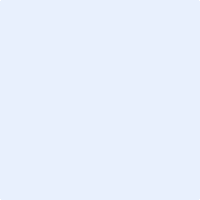 